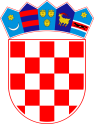    REPUBLIKA HRVATSKA VARAŽDINSKA ŽUPANIJA         OPĆINA VINICA          Općinsko vijećeKlasa: /Ur.broj: Vinica,           ožujka  2022.Na temelju članka 67. Stavak 1. Zakona o komunalnom gospodarstvu („Narodne novine“  broj 68/18, 110/18, 32/20 ) te članka 30. Statuta Općine Vinica („ Službeni vjesnik Varaždinske županije“ broj 30/20, 09/21), Općinsko vijeće Općine Vinica  na sjednici održanoj dana        ožujka 2022. godine donijelo jeIZVJEŠTAJ O  IZVRŠENJU    PROGRAMA  GRADNJEOBJEKATA   I  UREĐAJA  KOMUNALNE  INFRASTRUKTURE  U  2021. GODINIIOvim programom urvrđuje se izvršenje korištenja sredstava proračuna Općine Vinica za 2021. godinu u iznosu od 3.478.162,63 kn za gradnju objekata i uređaja komunalne infrastrukture u 2021. godini.  IISredstva iz točke I. ovog Programa korištena  za gradnju objekata i uređaja komunalne infrastrukure, a realizirana su i izvršena kako slijedi:IIIOvaj Izvještaj o izvršenju Programa gradnje objekata i uređaja komunalne infrastrukture   stupa na snagu osmog dana od dana  objave u «Službenom vjesniku Varaždinske županije».          	                                                                                                                                    Predsjednik                                                                                                                                 Općinskog vijeća Općine Vinica                                                                                                                                                                                                                                                                                                        Predrag Štromar    REDNI BROJKOMUNALNA INFRASTRUKTURAIZVORI FINANCIRANJA(proračunska stavka)KONTOPLAN2021.IZVRŠENJE 2021.INDEX1.GRAĐENJE NERAZVRSTANIH CESTAModernizacija i sanacijanerazvrstanih cestaCILJ:  Povećanje prometne sigurnosti te  učinkovitije i uređenije prometnice. - proračunska sredstva (011)421311665.000,00633.572,1695,27 %2.OSTALI GRAĐEVINSKI OBJEKTI – BOČNA OGRADA GROBLJA CILJ: bolja funkcionalnost, zamjena stare ograde te estetsko uređenje ograde groblja kod ulaza MJERLJIVOST CILJA: uređenje bočne strane ograde groblja u Marčanu - proračunskasredstva (011)421493113.000,0013.000,00100 %3.POSTROJENJA I OPREMARačunala i računalna opremaUredski namještajCILJ: ulaganje u poslovnu infrastrukturu u uredima OpćineMJERLJIVOST CILJA: zamjena i nabava  dotrajalog uredskog namještaja, računala te potrebne uredske opreme za učinkovitiji i efikasniji rad općinskih službenika- proračunska sredstva(011)- proračunska sredstva(011)422114221215.000,0055.000,0014.525,8954.837,5096,84 %99,70 %4.ULAGANJA U RAČUNALNE PROGRAMECILJ: ulaganje u računalnu infrastrukturuMJERLJIVOST CILJA: nabava novog programa u Računovodstvu za efikasniji i brži te lakši rad u pojedinim segmentima- proračunska stavka(011)426212.320,00       2.315,6399,81 %5.DODATNA ULAGANJA NA GRAĐEVINSKIM OBJEKTIMAKurija Patačić – Program zaštite i očuvanja nepokretnih kulturnih dobaraCILJ: obnova viničke kulturne baštine – kurije Patačić koja se odvija u fazama kroz godine –ULIČNA FASADA ISTOK MJERLJIVOST CILJA: obnova zgrade – rekonstrukcija kurije Patačić te mogućnost korištenja njezinog prostora u više namjena  - nastavne faze- proračunska stavka(011)451112274.000,00273.395,2999,78 %6.DODATNA ULAGANJA NA GRAĐEVINSKIM OBJEKTIMA –Rekonstrukcija vatrogasnog doma u ViniciCILJ: dogradnja, rekonstrukcija, modificiranje postojeće zgrade vatrogasnog doma u VinciMJERLJIVOST CILJA: uređenje i opremanje višenamjenskog objekta zbog javljanja potrebe za dodatnom garažom za vatrogasno te će se uz vatrogasne namjene, koristiti u javne svrhe te za potrebe udruga s područja Općine- proračunska stavka(011)4511141.130.000,00950.485,0884,11 %7.DODATNA ULAGANJA NA GRAĐEVINSKIM OBJEKTIMA – OPĆINSKI OBJEKTICILJ: dogradnja, dodatno uređenje, sanacija, popravci i sl. općinskih objekata prema potrebiMJERLJIVOST CILJA: uređeni općinski prostori te objekti koji služe u poslovne i javne svrhe-proračunska sredstva (031)45111750.000,0020.305,0040,61 %8.DODATNA ULAGANJA NA GRAĐEVINSKIM OBJEKTIMA – OPĆINSKI OBJEKTI Uređenje kino dvorane u zgradi Općine CILJ:  estetsko i funkcionalno uređenje postojeće kino dvorane, ugradnja novih žaluzina MJERLJIVOST CILJA: korištenje postojeće kino dvorane u zgradi Općine u višenamjensku dvoranu te povećanje sjedećih kapacitete u istoj-proračunska sredstva (031)451118195.926,00195.925,84100,00 %9.DODATNA ULAGANJA NA GRAĐEVINSKIM OBJEKTIVA  - ENERGETSKA OBNOVA VATROGASNOG DOMA U GORNJEM LADANJUCILJ: povećanje energetske učinkovitosti zgrade vatrogasnog doma te smanjenju troškova.MJERLJIVOST CILJA: zamjena stolarije na vatrogasnom domu te izgradnja toplinske izolacije vanjske ovojnice u svrhu energetski učinkovitije zgrade- proračunska sredstva(011)451119498.000,00497.089,1799,82 %10.KAPITALNE POMOĆI TRGOVAČKIM DRUŠTVIMA U JAVNOM SEKTORU –Izgradnja kanalizacijske mrežeAglomeracijaIzgradnja vodovodne mrežeVarkom d.d.CILJ: jačanje komunalne infrastrukture MJERLJIVOST CILJA : izgradnja odvodnje otpadnih voda te izgradnja i rekonstrukcija vodovodne mreže,  manji troškovi održavanja komunalne  infrastrukture.-sredstva proračuna(011)- sredstva proračuna (011)386122386121800.000,0087.000,00588.050,4815.182,5073,15 %17,45 %11.OSTALE USLUGE TEKUĆEG I INVESTICIJSKOG ODRŽAVANJA – NAJAM LED RASVJETECILJ: povećanje energetske učinkovitosti te uštede i očuvanje okolišaMJERLJIVOST CILJA: zamjena postojeće javne rasvjete novom LED RASVJETOM  na lokacijama duž Općine- sredstva proračuna(011)3232911220.000,00219.478,0999,76 %UKUPNOUKUPNOUKUPNOUKUPNO4.005.246,003.478.162,63 86,84  %